Table S1. Cause-specific hazard model for death and technique failureCCI, Charlson comorbidity index; CVC, central venous catheter; HD, hemodialysis; NTD, New Taiwan Dollar; 95% CI, 95% confidence intervalTable S2. Subdistribution hazard model for death and technique failure CCI, Charlson comorbidity index; CVC, central venous catheter; HD, hemodialysis; NTD, New Taiwan Dollar; 95% CI, 95% confidence intervalTable S3. Association between prevalent volume of centers (annual average monthly number of patients on PD in the center) and patient outcomesAll models were adjusted for gender, age, era of commencing peritoneal dialysis, insurable monthly wage, Charlson comorbidity index, predialysis nephrology care, central venous catheter for initial dialysis, hospital level, hospital ownership, urbanization degree and geographic region.a Cumulative -value of overall groups significancePD, peritoneal dialysis; 95% CI, 95% confidence intervalTable S4. The association between baseline center volume (number of patients starting PD in the treatment center in the 12 months before PD commencement) and patient outcomesAll models were adjusted for gender, age, era of commencing peritoneal dialysis, insurable monthly wage, Charlson comorbidity index, predialysis nephrology care, central venous catheter for initial dialysis, hospital level, hospital ownership, urbanization degree and geographic region.a Cumulative -value of overall groups significancePD, peritoneal dialysis; 95% CI, 95% confidence intervalTable S5. The association between center volume (number of patients starting PD in the center during the study period) and patient outcomesAll models were adjusted for gender, age, era of commencing peritoneal dialysis, insurable monthly wage, Charlson comorbidity index, predialysis nephrology care, central venous catheter for initial dialysis, hospital level, hospital ownership, urbanization degree and geographic region.a Cumulative -value of overall groups significancePD, peritoneal dialysis; 95% CI, 95% confidence intervalTable S6. The association between change of center volume and outcomes of patients and patient outcomesAll models were adjusted for gender, age, era of commencing peritoneal dialysis, insurable monthly wage, Charlson comorbidity index, predialysis nephrology care, central venous catheter for initial dialysis, hospital level, hospital ownership, urbanization degree and geographic region.a Cumulative -value of overall groups significancePD, peritoneal dialysis; 95% CI, 95% confidence intervalFigure S1. Trend in number of patients on peritoneal dialysis and number of centers providing peritoneal dialysis from 2001 to 2012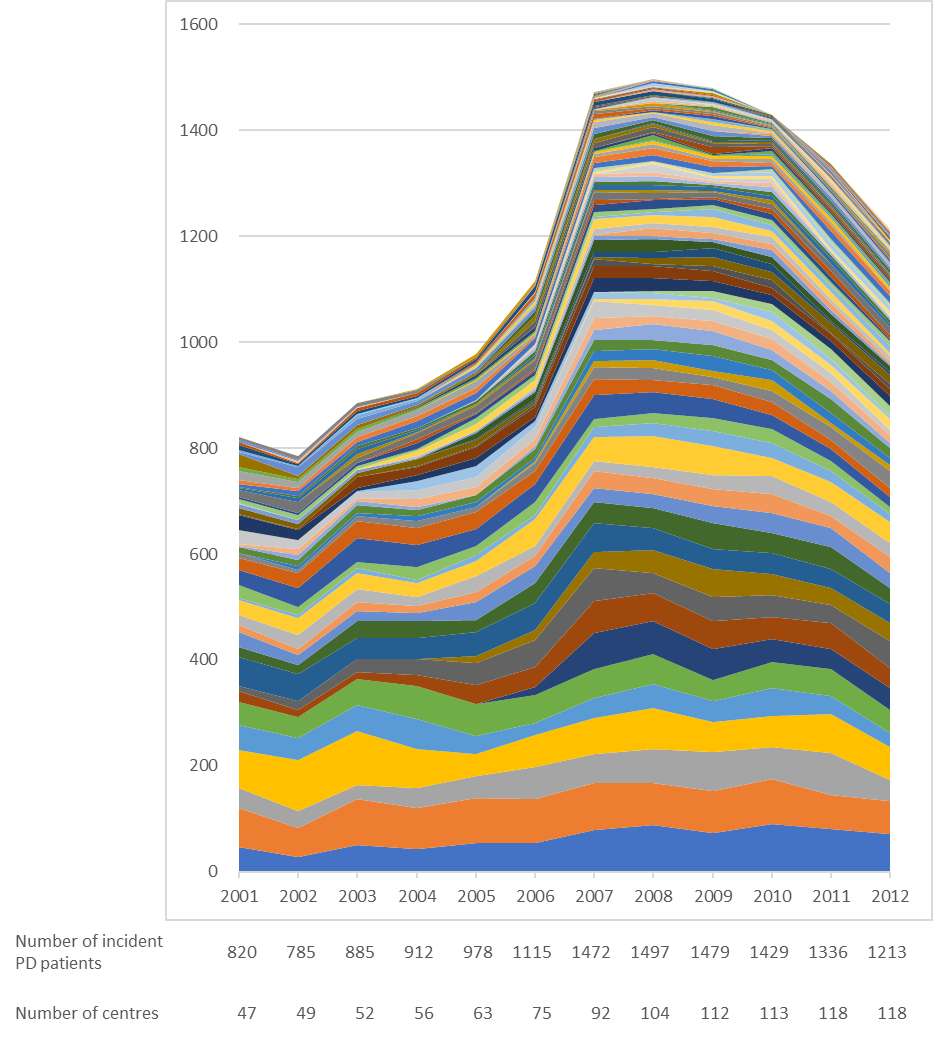 VariableVariableVariableVariableDeathDeathTechnique failureTechnique failureVariableVariableVariableVariableCrude HR (95% CI)Adjusted HR (95% CI)Crude HR (95% CI)Adjusted HR (95% CI)Center-level characteristicsCenter-level characteristicsCenter-level characteristicsCenter-level characteristicsNumber of patients initiating PD in the center per yearNumber of patients initiating PD in the center per yearNumber of patients initiating PD in the center per year1– 12RefRefRefRef13– 251.02 (0.81–1.28)1.02 (0.87–1.19)0.99 (0.85–1.16)0.92 (0.79–1.08)26– 420.96 (0.78–1.18)1.11 (0.96–1.28)0.98 (0.82–1.18)0.91 (0.76–1.10)43– 1070.87 (0.70–1.07)0.99 (0.85–1.17)0.86 (0.73–1.02)0.77 (0.61–0.98)Hospital levelHospital levelHospital levelMedical centerMedical centerRefRefRefRefRegional hospitalRegional hospital1.36 (1.08–1.71)1.16 (0.98–1.38)1.04 (0.90–1.20)0.90 (0.74-1.09)District hospitalDistrict hospital1.99 (1.10–3.59)1.42 (0.94–2.14)0.79 (0.44–1.44)0.59 (0.32 –1.08)Hospital ownershipHospital ownershipHospital ownershipPrivatePrivateRefRefRefRefPublicPublic0.86 (0.61–1.22)0.88 (0.73–1.07)1.05 (0.86–1.28)1.08 (0.90–1.30)UrbanizationUrbanizationUrbanizationUrbanUrbanRefRefRefRefSuburbanSuburban1.00 (0.88–1.14)0.99 (0.90–1.10)1.02 (0.92–1.14)0.97 (0.86–1.10)RuralRural1.37 (1.09–1.74)1.21 (1.01–1.45)1.14 (0.97–1.33)1.06 (0.85–1.33)Geographic areaGeographic areaGeographic areaNorthNorthRefRefRefRefMiddleMiddle0.98 (0.77–1.24)0.91 (0.82–1.01)1.22 (1.03–1.43)1.20 (0.99–1.46)SouthSouth0.74 (0.58–0.93)0.78 (0.67–0.91)1.04 (0.90–1.21)1.03 (0.89–1.21)EastEast1.77 (1.33–2.37)1.31 (1.01–1.69)1.33 (1.07–1.64)1.16 (0.89–1.52)Off-shore islandOff-shore island0.41 (0.16–1.05)0.40 (0.18–0.90)0.94 (0.50–1.76)0.88 (0.47–1.66)Patient-level characteristicsPatient-level characteristicsPatient-level characteristicsPatient-level characteristicsGenderGenderGenderFemaleFemaleRefRefRefRefMaleMale1.10 (0.99–1.23)1.07 (0.97–1.18)1.31 (1.18–1.45)1.30 (1.18-1.43)Age (per year)Age (per year)Age (per year)1.07 (1.07–1.08)1.07 (1.06–1.07)1.01 (1.01–1.01)1.01 (1.00–1.01)Insurable monthly wageInsurable monthly wageInsurable monthly wageLow-income peopleLow-income peopleRefRefRefRefFarmers and FishermenFarmers and Fishermen1.24 (1.06–1.46)1.09 (0.95–1.25)1.00 (0.87–1.14)0.92 (0.79–1.07)≤20,000 NTD≤20,000 NTD0.65 (0.54–0.79)1.00 (0.84–1.19)0.93 (0.80–1.08)0.94 (0.81–1.10)20,001–40,000 NTD20,001–40,000 NTD0.67 (0.59–0.76)0.99 (0.85–1.16)0.88 (0.80–0.97)0.90 (0.82–0.99)>40,000 NTD>40,000 NTD0.79 (0.68–0.93)0.91 (0.78–1.05)0.82 (0.74–0.92)0.82 (0.73–0.92)CCI (per point)CCI (per point)CCI (per point)1.60 (1.52–1.67)1.39 (1.35–1.44)1.19 (1.15–1.23)1.16 (1.13–1.20)Pre-PD nephrology carePre-PD nephrology carePre-PD nephrology careNoNoRefRefRefRefYesYes1.05 (0.94–1.17)0.84 (0.77–0.92)1.03 (0.93–1.13)1.00 (0.91–1.10)CVC for initial dialysisCVC for initial dialysisCVC for initial dialysisNoNoRefRefRefRefYesYes0.95 (0.88–1.04)1.09 (1.01–1.19)1.00 (0.90–1.11)1.03 (0.94–1.14)EraEraEraEra2001–20052001–20052001–2005RefRefRefRef2006–20102006–20102006–20100.98 (0.85–1.14)0.80 (0.71–0.91)0.93 (0.82–1.05)0.91 (0.80–1.03)VariableVariableVariableVariableDeathDeathTechnique failureTechnique failureVariableVariableVariableVariableCrude HR (95% CI)Adjusted HR (95% CI)Crude HR (95% CI)Adjusted HR (95% CI)Center-level characteristicsCenter-level characteristicsCenter-level characteristicsCenter-level characteristicsNumber of patients initiating PD in the center per yearNumber of patients initiating PD in the center per yearNumber of patients initiating PD in the center per year1– 12RefRefRefRef13– 251.03 (0.91–1.17)1.05 (0.91–1.20)0.98 (0.86–1.12)0.90 (0.79–1.04)26– 420.98 (0.87–1.11)1.15 (0.99–1.32)1.00 (0.88–1.14)0.90 (0.78–1.03)43– 1070.90 (0.80–1.02)1.08 (0.91–1.28)0.89 (0.79–1.01)0.77 (0.66–0.90)Hospital levelHospital levelHospital levelMedical centerMedical centerRefRefRefRefRegional hospitalRegional hospital1.33 (1.23–1.44)1.17 (1.05–1.31)0.97 (0.89–1.06)0.88 (0.79–0.98)District hospitalDistrict hospital2.03 (1.58–2.60)1.60 (1.23–2.09)0.67 (0.47–0.96)0.54 (0.35–0.83)Hospital ownershipHospital ownershipHospital ownershipPrivatePrivateRefRefRefRefPublicPublic0.86 (0.79–0.94)0.87 (0.79–0.96)1.07 (0.97–1.17)1.08 (0.98–1.19)UrbanizationUrbanizationUrbanizationUrbanUrbanRefRefRefRefSuburbanSuburban0.99 (0.91–1.08)1.01 (0.91–1.12)1.02 (0.93–1.13)0.98 (0.89–1.09)RuralRural1.33 (1.16–1.52)1.21 (1.01–1.45)1.04 (0.89–1.20)1.01 (0.84–1.21)Geographic areaGeographic areaGeographic areaNorthNorthRefRefRefRefMiddleMiddle0.94 (0.84–1.05)0.86 (0.76–0.97)1.21 (1.08–1.35)1.21 (1.08–1.37)SouthSouth0.73 (0.66–0.81)0.76 (0.67–0.86)1.11 (1.00–1.23)1.09 (0.98–1.22)EastEast1.65 (1.33–2.04)1.28 (0.98–1.67)1.13 (0.86–1.50)1.08 (0.80–1.45)Off-shore islandOff-shore island0.41 (0.02–10.00)0.40 (0.07–2.29)1.05 (0.53–2.06)0.99 (0.48–2.05)Patient-level characteristicsPatient-level characteristicsPatient-level characteristicsPatient-level characteristicsGenderGenderGenderFemaleFemaleRefRefRefRefMaleMale1.05 (0.97–1.14)1.05 (0.97–1.14)1.28 (1.18–1.40)1.30 (1.19–1.41)Age (per year)Age (per year)Age (per year)1.07 (1.06–1.07)1.06 (1.06–1.06)1.00 (0.99–1.00)0.99 (0.99–1.00)Insurable monthly wageInsurable monthly wageInsurable monthly wageLow-income peopleLow-income peopleRefRefRefRefFarmers and FishermenFarmers and Fishermen1.24 (1.10–1.39)1.08 (0.94–1.25)0.93 (0.80–1.07)0.90 (0.78–1.04)≤20,000 NTD≤20,000 NTD0.67 (0.58–0.77)1.03 (0.89–1.19)1.02 (0.89–1.17)0.97 (0.84–1.11)20,001–40,000 NTD20,001–40,000 NTD0.68 (0.61–0.77)1.01 (0.89–1.15)0.96 (0.85–1.08)0.94 (0.83–1.06)>40,000 NTD>40,000 NTD0.82 (0.73–0.92)0.92 (0.80–1.06)0.86 (0.75–0.99)0.85 (0.74–0.98)CCI (per point)CCI (per point)CCI (per point)1.53 (1.48–1.59)1.33 (1.29–1.38)1.04 (1.00–1.07)1.05 (1.02–1.09)Pre-PD nephrology carePre-PD nephrology carePre-PD nephrology careNoNoRefRefRefRefYesYes1.03 (0.94–1.12)0.82 (0.75–0.91)0.95 (0.86–1.05)1.05 (0.96–1.15)CVC for initial dialysisCVC for initial dialysisCVC for initial dialysisNoNoRefRefRefRefYesYes0.95 (0.88–1.03)1.07 (0.98–1.17)1.01 (0.93–1.09)1.01 (0.93–1.10)EraEraEraEra2001–20052001–20052001–2005RefRefRefRef2006–20102006–20102006–20100.98 (0.91–1.06)0.78 (0.71–0.86)0.92 (0.85–1.01)0.93 (0.85–1.01)OutcomesOutcomesOutcomesOutcomesAdjusted cause-specific hazard ratio (95%)PAdjusted subdistribution hazard ratio (95%)POutcomesOutcomesOutcomesOutcomesAdjusted cause-specific hazard ratio (95%)PAdjusted subdistribution hazard ratio (95%)PTechnique failureTechnique failureTechnique failureTechnique failureNumber of patients on PD in the center per monthNumber of patients on PD in the center per monthNumber of patients on PD in the center per month0.14a0.80a1– 46RefRef47– 1100.92 (0.78–1.08)0.300.96 (0.83–1.11)0.56111– 1810.88 (0.71–1.08)0.210.96 (0.83–1.12)0.64182– 4480.77 (0.61–0.98)0.030.91 (0.76–1.10)0.35DeathDeathDeathDeathNumber of patients on PD in the center per monthNumber of patients on PD in the center per monthNumber of patients on PD in the center per month0.54a0.38a1– 12RefRef47– 250.96 (0.81–1.15)0.671.03 (0.89–1.19)0.68111– 420.98 (0.82–1.17)0.801.13 (0.97–1.33)0.12182– 4480.88 (0.71–1.10)0.261.16 (0.96–1.39)0.13OutcomesOutcomesOutcomesOutcomesAdjusted cause-specific hazard ratio (95%)PAdjusted subdistribution hazard ratio (95%)POutcomesOutcomesOutcomesOutcomesAdjusted cause-specific hazard ratio (95%)PAdjusted subdistribution hazard ratio (95%)PTechnique failureTechnique failureTechnique failureTechnique failureNumber of patients starting PD in the past 12 monthsNumber of patients starting PD in the past 12 monthsNumber of patients starting PD in the past 12 months0.61a0.45a1– 12RefRef13– 251.02 (0.89–1.17)0.811.03 (0.91–1.17)0.6426– 420.93 (0.78–1.12)0.460.93 (0.82–1.06)0.2943– 1070.96 (0.79–1.17)0.690.97 (0.84–1.13)0.73DeathDeathDeathDeathNumber of patients starting PD in the past 12 monthsNumber of patients starting PD in the past 12 monthsNumber of patients starting PD in the past 12 months0.45a0.41a1– 12RefRef13– 250.93 (0.81–1.08)0.340.95 (0.82–1.09)0.4626– 421.02 (0.86–1.20)0.841.04 (0.90–1.20)0.6143– 1070.99 (0.85–1.15)0.891.07 (0.92–1.25)0.39OutcomesOutcomesOutcomesOutcomesAdjusted cause-specific hazard ratio (95%)PAdjusted cause-specific hazard ratio (95%)POutcomesOutcomesOutcomesOutcomesAdjusted cause-specific hazard ratio (95%)PAdjusted cause-specific hazard ratio (95%)PTechnique failureTechnique failureTechnique failureTechnique failureNumber of patients starting PD during the study periodNumber of patients starting PD during the study periodNumber of patients starting PD during the study period0.56a0.29a1– 177RefRef178– 3670.94 (0.77–1.14)0.500.91 (0.80–1.03)0.14368– 6030.97 (0.70–1.36)0.880.97 (0.80–1.16)0.70604– 9190.85 (0.63–1.14)0.280.87 (0.71–1.07)0.18DeathDeathDeathDeathNumber of patients starting PD during the study periodNumber of patients starting PD during the study periodNumber of patients starting PD during the study period0.31a0.08a1– 177RefRef178– 3671.12 (0.91–1.39)0.281.16 (1.02–1.32)0.02368– 6031.08 (0.82–1.41)0.581.07 (0.86–1.33)0.52604– 9190.97 (0.74–1.26)0.801.05 (0.84–1.31)0.68OutcomesOutcomesOutcomesAdjusted cause-specific hazard ratio (95%)PAdjusted subdistribution hazard ratio (95%)POutcomesOutcomesOutcomesAdjusted cause-specific hazard ratio (95%)PAdjusted subdistribution hazard ratio (95%)PTechnique failureTechnique failureTechnique failureAnnual change of number of patients initiating PDAnnual change of number of patients initiating PD0.61a0.27aChange < 25%RefRefIncreasing ≧ 25%1.04 (0.92–1.18)0.521.06 (0.94–1.19)0.36Decreasing ≧ 25%1.08 (0.96–1.22)0.181.09 (0.98–1.21)0.11DeathDeathDeathAnnual change of number of patients initiating PDAnnual change of number of patients initiating PD0.66a0.13aChange < 25%RefRefIncreasing ≧ 25%1.00 (0.89–1.13)0.981.02 (0.90–1.14)0.79Decreasing ≧ 25%0.93 (0.82–1.06)0.290.91 (0.81–1.02)0.09